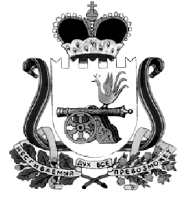 СОВЕТ ДЕПУТАТОВ ХИСЛАВИЧСКОГО ГОРОДСКОГО ПОСЕЛЕНИЯ ХИСЛАВИЧСКОГО РАЙОНА СМОЛЕНСКОЙ ОБЛАСТИРЕШЕНИЕот 28.11.2017г.                                                                                                             №102В соответствии с Федеральным законом от 6 октября 2003 года №131-ФЗ «Об общих принципах организации местного самоуправления в Российской Федерации», статьей 4 Налогового кодекса Российской Федерации, пунктом 3 части 2 статьи 22 Устава Хиславичского городского поселения Хиславичского района Смоленской областиСовет депутатов Хиславичского городского поселения Хиславичского района Смоленской области РЕШИЛ:1.Внести изменения в Положение о налоге на имущество физических лиц на территории Хиславичского городского поселения Хиславичского района Смоленской области, утвержденное решением Совета депутатов Хиславичского городского поселения от 24.11.2014г. №222:1) раздел 2 дополнить пунктом 2.3 следующего содержания: «Налоговая база в отношении административно-деловых центров и торговых центров (комплексов) общей площадью более 500 квадратных метров и помещений в них устанавливается по кадастровой стоимости»;1) раздел 4 дополнить строкой следующего содержания:2. Настоящее Решение вступает в силу не ранее, чем по истечении одного месяца со дня официального опубликования и не ранее 1-го числа очередного налогового периода с 1 января 2019 года.3.Настоящее решение опубликовать в газете «Хиславичские известия» и разместить на официальном сайте Администрации муниципального образования «Хиславичский район» Смоленской области.Глава муниципального образованияХиславичского городского поселенияХиславичского района Смоленской области	                  О.Б.МаханекУТВЕРЖДЕНОрешением Совета депутатовХиславичского городскогопоселения Хиславичскогорайона Смоленской областиот 24.11.2014г. №222 (в редакции решений:№47 от 13.10.2016г., №102 от 28.11.2017г.)ПОЛОЖЕНИЕо налоге на имущество физических лиц на территории Хиславичского городского поселения Хиславичского района Смоленской области1. Общие положения1.1. Налог на имущество физических лиц (далее – налог) вводится в действие на территории Хиславичского городского поселения и обязателен к уплате на территории муниципального образования.1.2. Настоящим Положением в соответствии с главой 32 Налогового кодекса Российской Федерации определяются налоговые ставки и особенности определения налоговой базы, а также налоговые льготы, основания и порядок их применения налогоплательщиками.2.Налоговая база2.1. Налоговая база в отношении объектов налогообложения, за исключением объектов, указанных в пункте 2.2 настоящего положения, определяется исходя из их инвентаризационной стоимости.2.2. Налоговая база в отношении объектов налогообложения, включенных в перечень, определяемый в соответствии с пунктом 7 статьи 378.2 Налогового кодекса Российской Федерации, а также объектов налогообложения, предусмотренных абзацем вторым пункта 10 статьи 378.2 Налогового кодекса Российской Федерации, определяется исходя из кадастровой стоимости указанных объектов налогообложения.2.3 Налоговая база в отношении административно-деловых центров и торговых центров (комплексов) общей площадью более 500 квадратных метров и помещений в них устанавливается по кадастровой стоимости (реш.№102 от 28.11.2017г.)3.Порядок определения налоговой базы исходя из инвентаризационной стоимости объекта налогообложенияНалоговая база определяется в отношении каждого объекта налогообложения как его инвентаризационная стоимость, исчисленная с учетом коэффициента-дефлятора на основании последних данных об инвентаризационной стоимости, представленных в установленном порядке в налоговые органы до 1 марта 2013 года.	4.Налоговые ставкиНалоговые ставки устанавливаются на основе умноженной, на коэффициент-дефлятор суммарной инвентаризационной стоимости объектов налогообложения, принадлежащих на праве собственности налогоплательщику (с учетом доли налогоплательщика в праве общей собственности на каждый из таких объектов), в следующих размерах:5.Налоговые льготыДополнительные льготы, помимо категорий налогоплательщиков, указанных в статье 407 Налогового кодекса Российской Федерации, не устанавливаются.О внесении изменений в Положение о налоге на имущество физических лиц, на территории Хиславичского городского поселения Хиславичского района Смоленской области Налоговая база определяется по кадастровой стоимости в отношении:Ставка налогаАдминистративно-деловые центры и торговые центры (комплексы) общей площадью более 500 квадратных метров и помещений в них.2%Суммарная инвентаризационная   стоимость объектов налогообложения, умноженная на коэффициент – дефлятор (с учетом доли налогоплательщика в праве общей собственности на каждый из таких объектов)Ставки налогаДо 300 000 рублей включительно (реш.№47 от 13.10.2016г)0,1 процентаСвыше 300 000 рублей до 500 000 рублей включительно (реш.№47 от 13.10.2016г)0,3 процентаСвыше 500 000 рублей до 1 000 000 рублей включительно (реш.№47 от 13.10.2016г)0,4 процентаСвыше 1000000 рублей (реш.№47 от 13.10.2016г)0,5 процентаНалоговая база определяется по кадастровой стоимости в отношении:Ставка налогаАдминистративно-деловые центры и торговые центры (комплексы) общей площадью более 500 квадратных метров и помещений в них. (реш.№102 от 28.11.2017г.)2%